О внесении изменения в Постановление Правительства Приднестровской Молдавской Республики от 24 июня 2013 года № 113 «Об утверждении Положения о лицензировании отдельных видов деятельности: архитектурная деятельность, инженерные изыскания для строительства, строительство, проектирование зданий и сооружений и градостроительное планирование территорий и поселений»В соответствии со статьей 76-6 Конституции Приднестровской Молдавской Республики, Конституционным законом Приднестровской Молдавской Республики от 30 ноября 2011 года № 224-КЗ-V «О Правительстве Приднестровской Молдавской Республики» (САЗ 11-48) в действующей редакции, Законом Приднестровской Молдавской Республики от 10 июля 
2002 года № 151-З-III «О лицензировании отдельных видов деятельности» 
(САЗ 02-28) в действующей редакции, Постановлением Правительства Приднестровской Молдавской Республики от 12 февраля 2018 года № 42 
«Об основных принципах государственного регулирования отдельных видов деятельности на территории Приднестровской Молдавской Республики» 
(САЗ 18-7) с изменениями, внесенными Постановлением Правительства Приднестровской Молдавской Республики от 11 июня 2018 года № 192 
(САЗ 18-24), в целях обеспечения единой государственной политики в области лицензирования строительства и ремонта автомобильных дорог на территории Приднестровской Молдавской Республики Правительство Приднестровской Молдавской Республики п о с т а н о в л я е т:1. Внести в Постановление Правительства Приднестровской Молдавской Республики от 24 июня 2013 года № 113 «Об утверждении Положения 
о лицензировании отдельных видов деятельности: архитектурная деятельность, инженерные изыскания для строительства, строительство, проектирование зданий и сооружений и градостроительное планирование территорий 
и поселений» (САЗ 13-25) с изменениями и дополнениями, внесенными постановлениями Правительства Приднестровской Молдавской Республики 
от 5 февраля 2014 года № 38 (САЗ 14-6), от 25 августа 2014 года № 216 
(САЗ 14-35), от 16 июня 2015 года № 149 (САЗ 15-25), от 22 сентября 2016 года № 256 (САЗ 16-40), от 8 июня 2017 года № 143 (САЗ 17-24), от 26 декабря 
2017 года № 364 (САЗ 18-4), следующее изменение:подпункт «д» пункта 6 Приложения к Требованиям к организациям, осуществляющим отдельные виды деятельности в сфере архитектурной деятельности, инженерных изысканий для строительства, строительства, проектирования зданий и сооружений, градостроительного планирования территорий и поселений в Приднестровской Молдавской Республике изложить в следующей редакции:«».2. В отношении лицензиатов, осуществляющих лицензируемую деятельность на основании ранее действующих лицензионных требований 
и условий, настоящее Постановление подлежит применению по истечении 
12 (двенадцати) месяцев со дня его вступления в силу.3. Настоящее Постановление вступает в силу со дня, следующего за днем официального опубликования.ПРЕДСЕДАТЕЛЬ  ПРАВИТЕЛЬСТВА					               А.МАРТЫНОВГУВЕРНУЛРЕПУБЛИЧИЙ МОЛДОВЕНЕШТЬНИСТРЕНЕ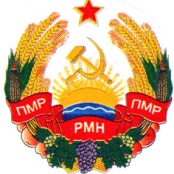 УРЯДПРИДНІСТРОВСЬКОЇ МОЛДАВСЬКОЇ РЕСПУБЛІКИПРАВИТЕЛЬСТВОПРИДНЕСТРОВСКОЙ МОЛДАВСКОЙРЕСПУБЛИКИПРАВИТЕЛЬСТВОПРИДНЕСТРОВСКОЙ МОЛДАВСКОЙРЕСПУБЛИКИПРАВИТЕЛЬСТВОПРИДНЕСТРОВСКОЙ МОЛДАВСКОЙРЕСПУБЛИКИПОСТАНОВЛЕНИЕПОСТАНОВЛЕНИЕПОСТАНОВЛЕНИЕ__9 ноября 2018 года___                                                                    № _383____9 ноября 2018 года___                                                                    № _383____9 ноября 2018 года___                                                                    № _383__г. Тираспольг. Тираспольг. Тираспольд) строительство и ремонт автомобильных дорог, устройство объектов транспортной инфраструктурыАсфальтоукладчик или мобильный бетоносмеситель (собственный), каток не менее 7 тонн (собственный), каток 
не менее 5 тонн (собственный) не менее двух, грейдер (собственный) не менее двух, фреза дорожная (собственная) 
не менее двух, самосвал не менее трех